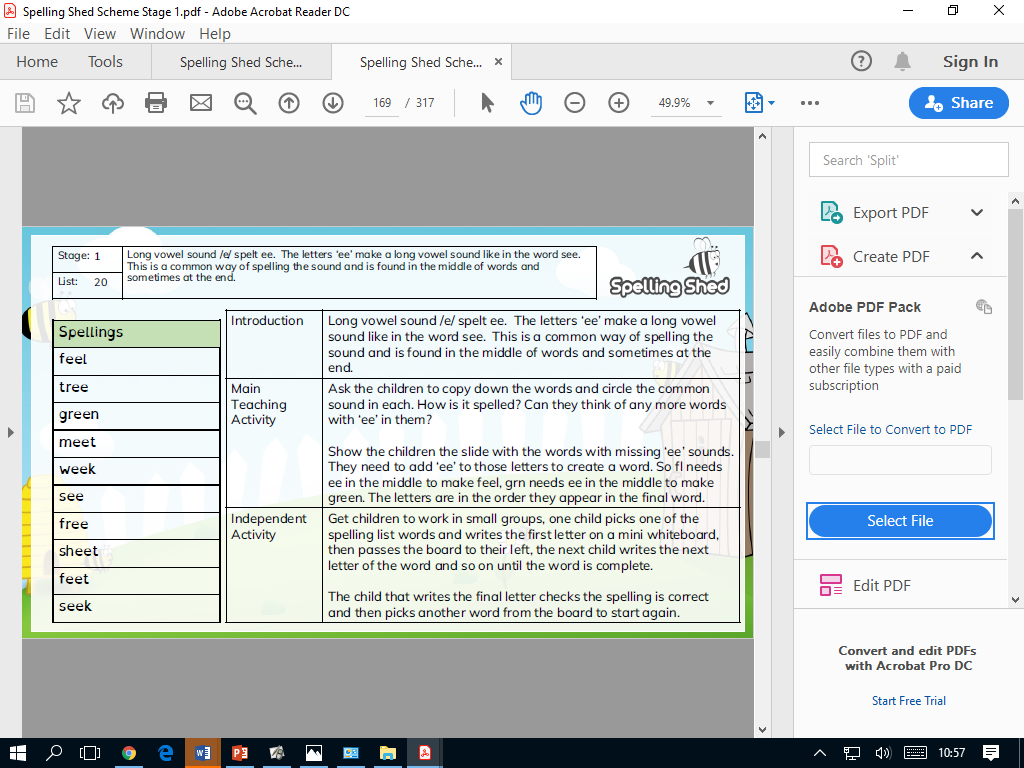 Spelling Test: Year 2 Given: 02.02.20 Test: 09.03.20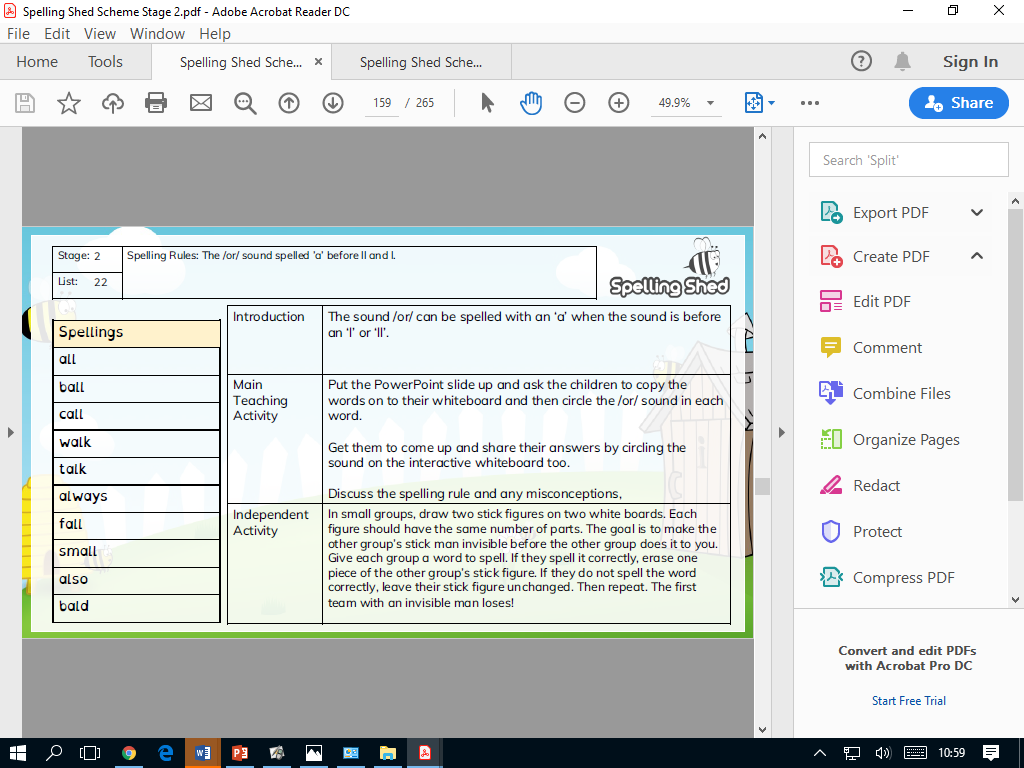 